§1075.  Collector's return of sale; formThe tax collector making any sale of real estate for nonpayment of taxes shall, within 30 days after such sale make a return, with a particular statement of his doings in making such sale, to the municipal clerk who shall receive and file it. Said return shall be evidence of the facts therein set forth in all cases where such tax collector is not personally interested. The tax collector's return to the municipal clerk shall be in substance as follows: Pursuant to law, I caused the taxes assessed on the real estate of nonresident owners described herein, situated in the municipality of ..... for the year ....., to be advertised according to law by advertising in the ..... three weeks successively, the first publication being on the ..... day of ....., and at least six weeks before the day of sale; and caused the taxes assessed on the real estate of resident owners described herein, situated in the municipality of ..... for the year ....., to be advertised according to law by posting notice as required by law, at the following places, six weeks before the day of sale, being public and conspicuous places in said municipality. I also, at least ten days before the day of sale, gave to each resident owner of said real estate, or the occupant thereof, if any, in hand, or forwarded to him by registered mail with receipt demanded, or left at his last and usual place of abode, and sent by mail to the last and usual address of each nonresident owner of said real estate, whose address was known to me, written notice of the time and place of said sale, in the manner provided by law; and afterwards on the first Monday of February, 19.., at nine o'clock a.m., being the time and place of sale, I proceeded to sell, according to the tenor of the advertisement, the estates upon which the taxes so assessed remained unpaid; and in the schedules following is set forth each parcel of the estate so offered for sale, the amount of taxes and the name of the purchaser; and I have made and executed deeds of the several parcels to the several persons entitled thereto, and placed them on file in the municipal treasurer's office, to be disposed of as the law requires. SCHEDULE NO. 1 Nonresident Owners SCHEDULE NO. 2 Resident Owners In witness whereof I have hereunto subscribed my name, this ..... day of ....., 19... C.D., Tax Collector of the municipality of .....  The State of Maine claims a copyright in its codified statutes. If you intend to republish this material, we require that you include the following disclaimer in your publication:All copyrights and other rights to statutory text are reserved by the State of Maine. The text included in this publication reflects changes made through the First Regular and First Special Session of the 131st Maine Legislature and is current through November 1, 2023
                    . The text is subject to change without notice. It is a version that has not been officially certified by the Secretary of State. Refer to the Maine Revised Statutes Annotated and supplements for certified text.
                The Office of the Revisor of Statutes also requests that you send us one copy of any statutory publication you may produce. Our goal is not to restrict publishing activity, but to keep track of who is publishing what, to identify any needless duplication and to preserve the State's copyright rights.PLEASE NOTE: The Revisor's Office cannot perform research for or provide legal advice or interpretation of Maine law to the public. If you need legal assistance, please contact a qualified attorney.Name of ownerDescription of property Amount of tax, interest and charges Quantity soldName of purchaserName of ownerDescription of propertyAmount of tax, interest and charges Quantity sold Name of purchaser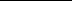 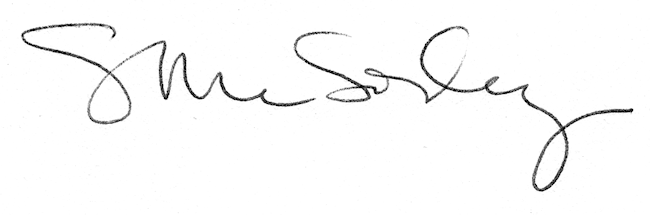 